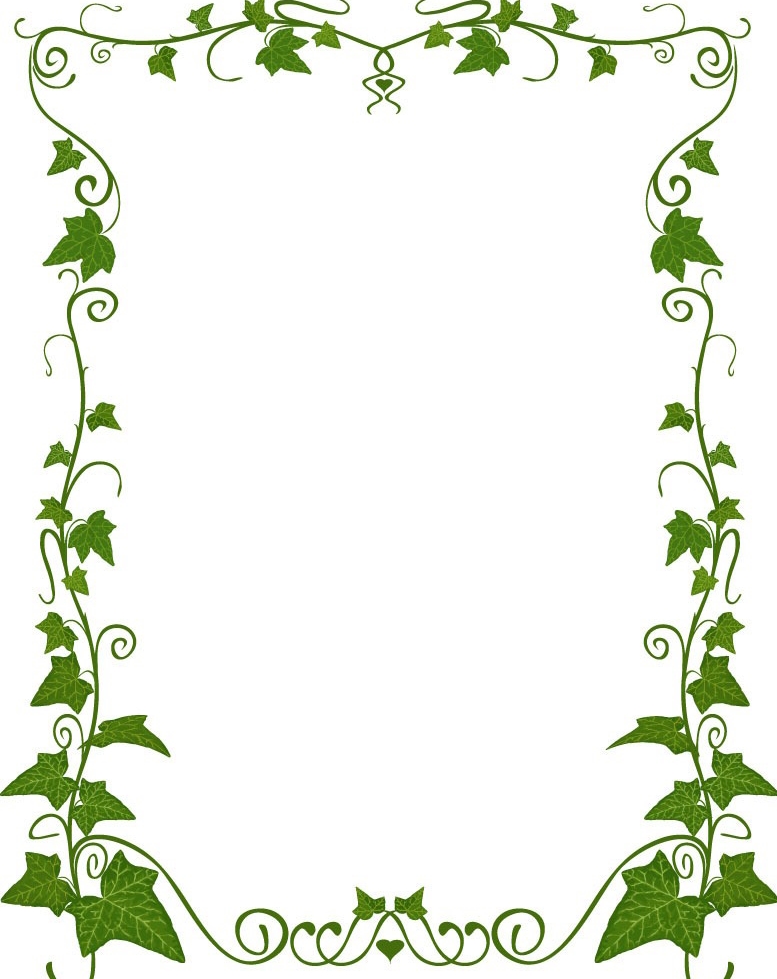                        个人简历姓名：梁洪密性别：女学院：文学与传媒学院专业：汉语言文学（本）联系方式：18878083683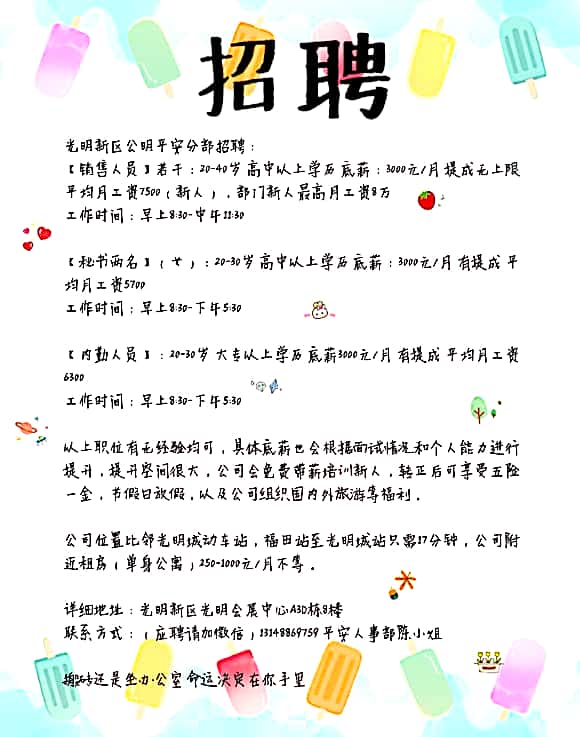 个人简历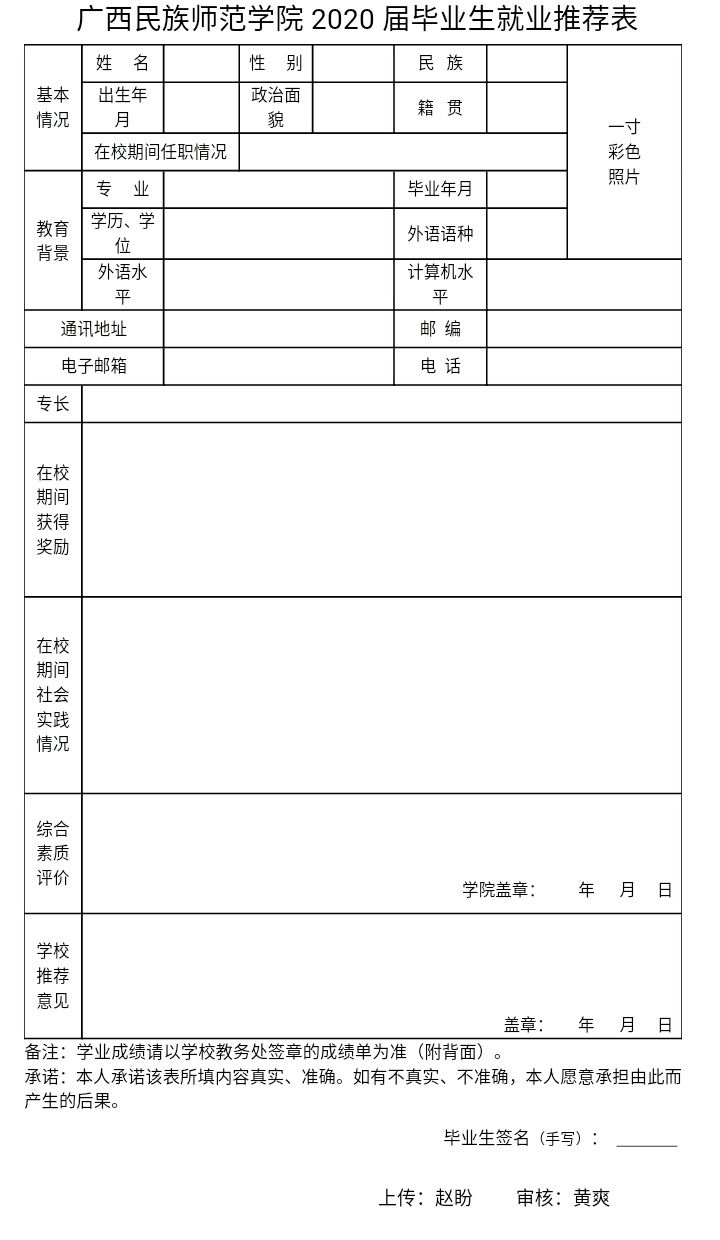 个人成绩单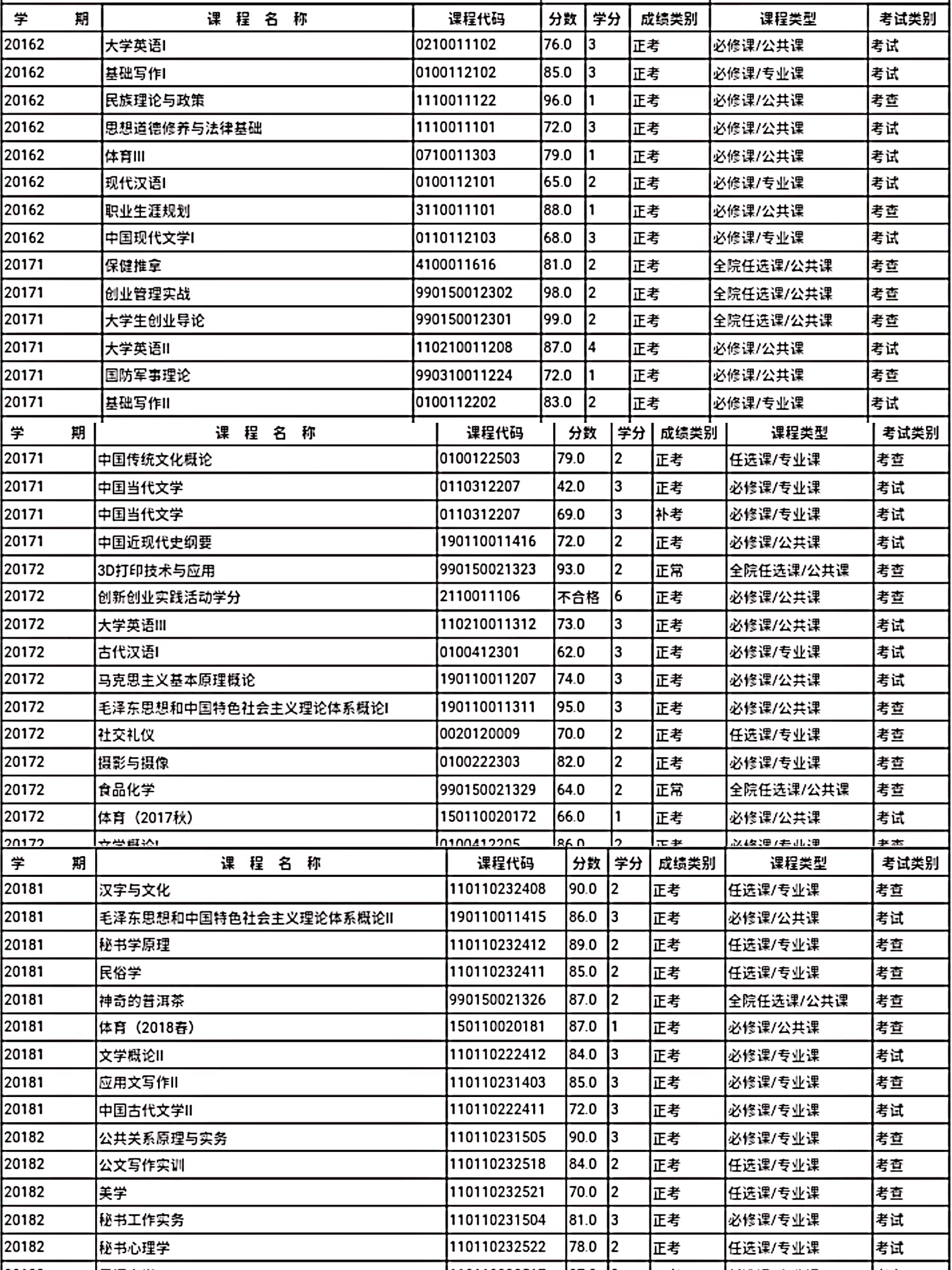 证书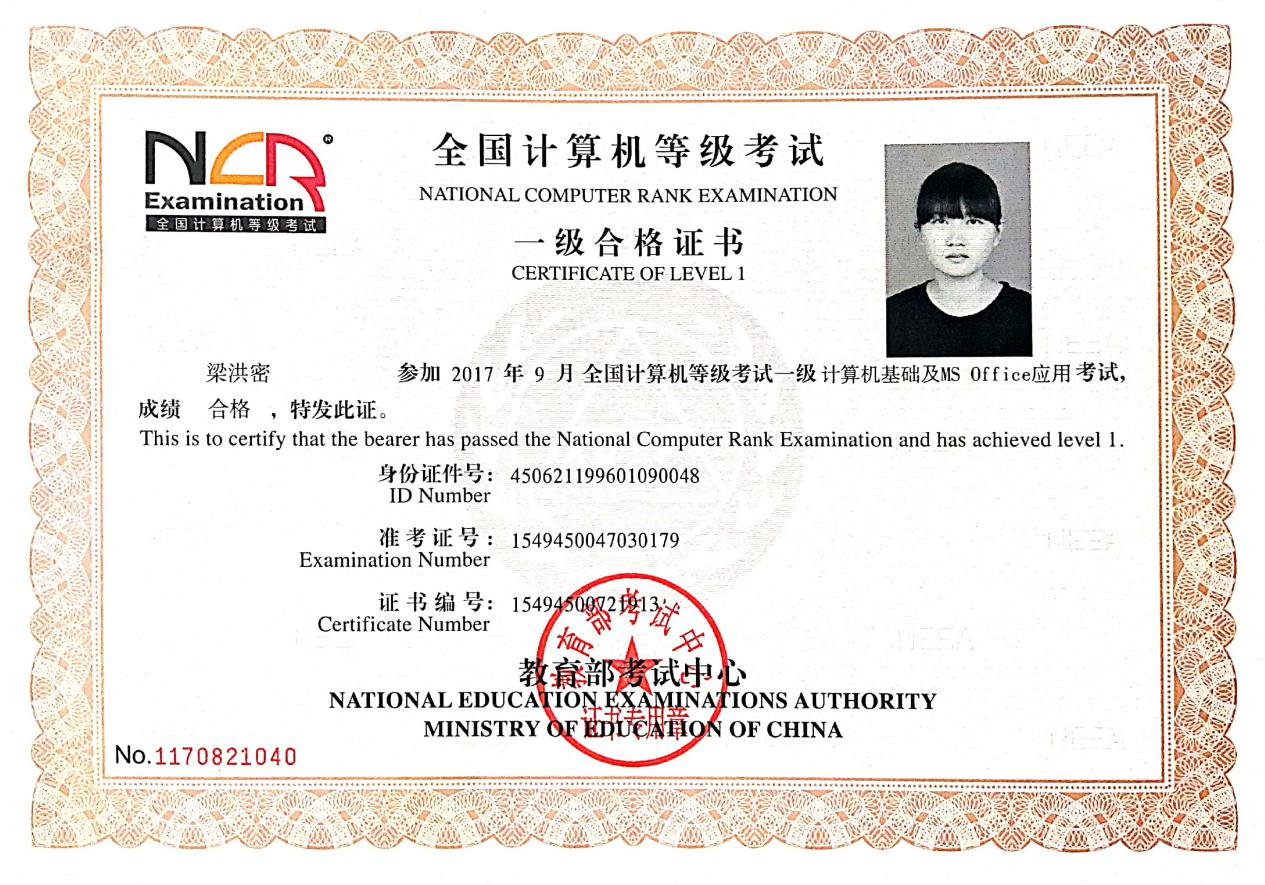 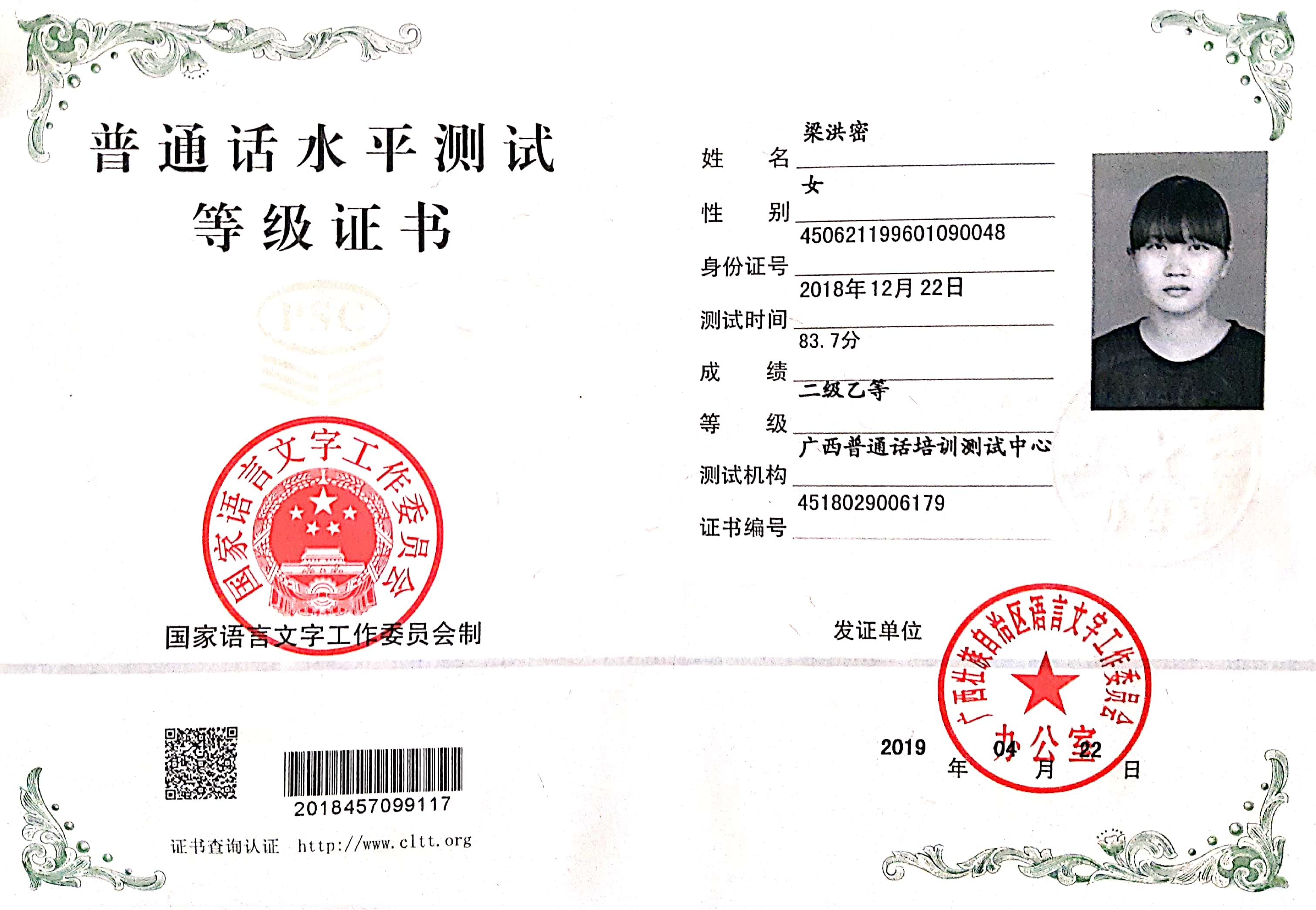 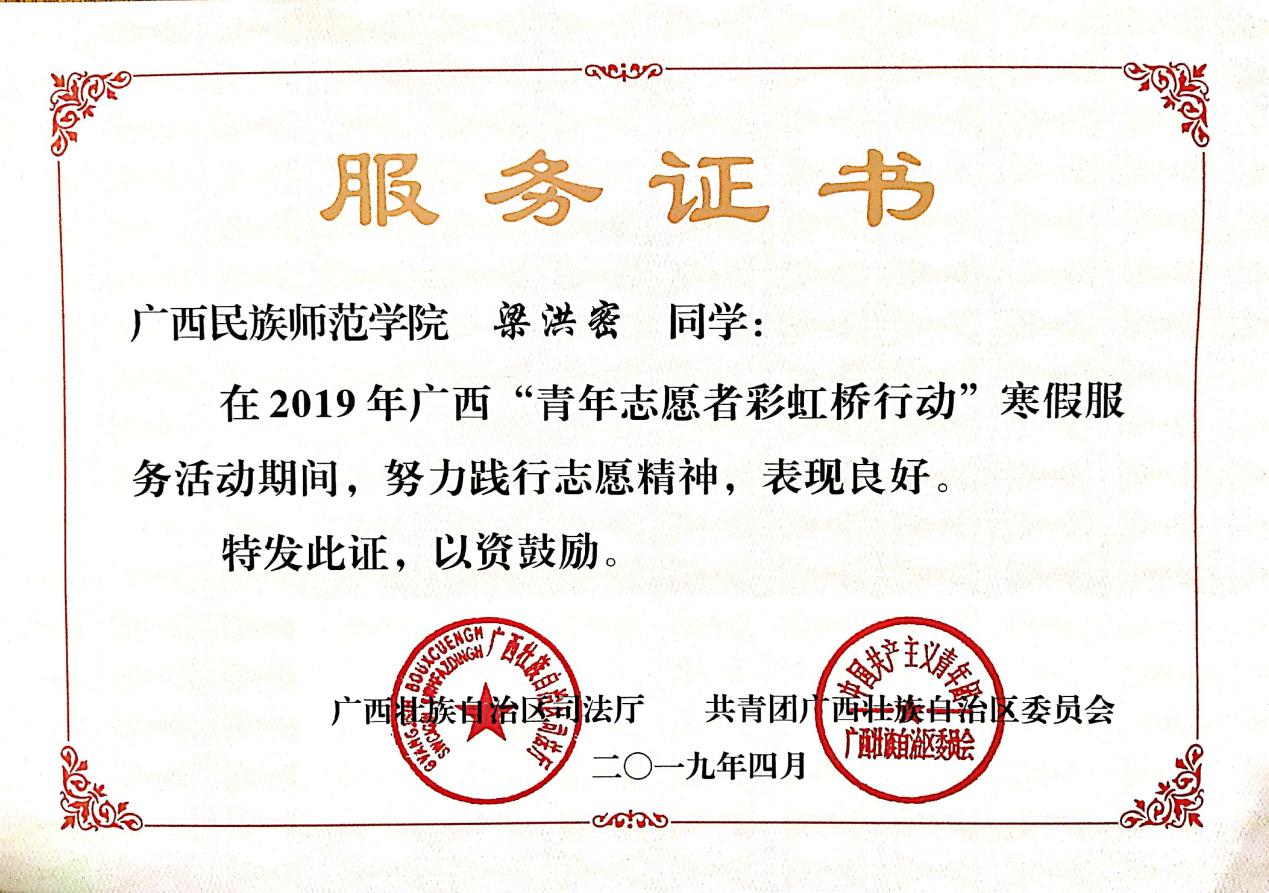 姓名梁洪密性别女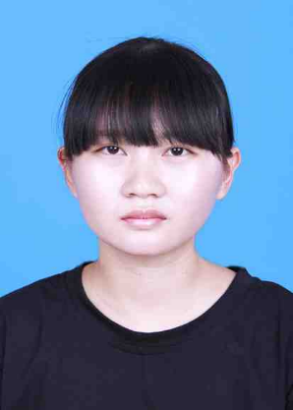 民族壮族籍贯广西上思县出生日期1996-01-09婚姻状况未婚学历本科体重、身高90斤，157厘米专业汉语言文学健康状况良好求职意向秘书秘书秘书秘书毕业院校广西民族师范学院广西民族师范学院邮编532200联系电话1887808368318878083683邮箱1452140922@qq.com主修课程基础写作、现代汉语、中国现代文学、计算机文化基础、中国当代文学、古代汉语、社交礼仪、应用文写作、中国古代文学、秘书学原理、公文写作实训、秘书工作实务、秘书心理学、人际关系学、外国文学、管理学基础、办公自动化基础写作、现代汉语、中国现代文学、计算机文化基础、中国当代文学、古代汉语、社交礼仪、应用文写作、中国古代文学、秘书学原理、公文写作实训、秘书工作实务、秘书心理学、人际关系学、外国文学、管理学基础、办公自动化基础写作、现代汉语、中国现代文学、计算机文化基础、中国当代文学、古代汉语、社交礼仪、应用文写作、中国古代文学、秘书学原理、公文写作实训、秘书工作实务、秘书心理学、人际关系学、外国文学、管理学基础、办公自动化基础写作、现代汉语、中国现代文学、计算机文化基础、中国当代文学、古代汉语、社交礼仪、应用文写作、中国古代文学、秘书学原理、公文写作实训、秘书工作实务、秘书心理学、人际关系学、外国文学、管理学基础、办公自动化个人技能能够熟练使用办公软件、World等文档；写作能力强；良好的语言表达能力。能够熟练使用办公软件、World等文档；写作能力强；良好的语言表达能力。能够熟练使用办公软件、World等文档；写作能力强；良好的语言表达能力。能够熟练使用办公软件、World等文档；写作能力强；良好的语言表达能力。社会实践在校期间参加过秘书培训和计算机培训；大三寒假在家乡当地司法所做志愿者、整理文件；在校期间利用无课时间做发传单、作业辅导等兼职；暑假期间到当地教育机构教学。在校期间参加过秘书培训和计算机培训；大三寒假在家乡当地司法所做志愿者、整理文件；在校期间利用无课时间做发传单、作业辅导等兼职；暑假期间到当地教育机构教学。在校期间参加过秘书培训和计算机培训；大三寒假在家乡当地司法所做志愿者、整理文件；在校期间利用无课时间做发传单、作业辅导等兼职；暑假期间到当地教育机构教学。在校期间参加过秘书培训和计算机培训；大三寒假在家乡当地司法所做志愿者、整理文件；在校期间利用无课时间做发传单、作业辅导等兼职；暑假期间到当地教育机构教学。兴趣爱好音乐、阅读、交友音乐、阅读、交友音乐、阅读、交友音乐、阅读、交友自我评价本人积极向上、乐观，对待工作认真负责，兴趣广泛，尤其喜欢音乐；通过参加社会实践活动以及通过秘书培训来不断地锻炼自己各方面的技能；熟练使用各种办公软件，课外时间参加过学校计算机培训；拥有良好的语言表达能力和组织能力，能够适应各种不同的工作环境。本人积极向上、乐观，对待工作认真负责，兴趣广泛，尤其喜欢音乐；通过参加社会实践活动以及通过秘书培训来不断地锻炼自己各方面的技能；熟练使用各种办公软件，课外时间参加过学校计算机培训；拥有良好的语言表达能力和组织能力，能够适应各种不同的工作环境。本人积极向上、乐观，对待工作认真负责，兴趣广泛，尤其喜欢音乐；通过参加社会实践活动以及通过秘书培训来不断地锻炼自己各方面的技能；熟练使用各种办公软件，课外时间参加过学校计算机培训；拥有良好的语言表达能力和组织能力，能够适应各种不同的工作环境。本人积极向上、乐观，对待工作认真负责，兴趣广泛，尤其喜欢音乐；通过参加社会实践活动以及通过秘书培训来不断地锻炼自己各方面的技能；熟练使用各种办公软件，课外时间参加过学校计算机培训；拥有良好的语言表达能力和组织能力，能够适应各种不同的工作环境。